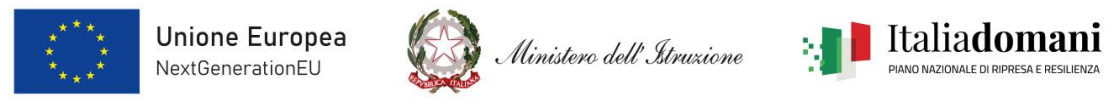 ALLEGATO A – ISTANZA DI PARTECIPAZIONEOggetto: Avviso pubblico prot. n. 17753 dell'8 giugno 2021 per la realizzazione di attività formative sull'insegnamento delle discipline STEAM nell'ambito del Piano nazionale per la scuola digitale. Avviso pubblico per la creazione di albi di esperti._l_ sottoscritt________________________________nat_ a __________________il ____________ residente a ______________________________prov._____ nazionalità______________________ recapiti telefonici______________________________ status professionale____________________ indirizzo e.mail______________________________ codice fiscale__________________________CHIEDEdi partecipare alla selezione per l’inserimento in albi di esperti per una o più delle seguenti tematiche:Pensiero computazionale, programmazione e robotica educativaMatematica e scienza dei dati con le tecnologie digitaliInsegnare le scienze con la didattica digitale e la realtà aumentataDisegnare e produrre oggetti con le tecnologie digitaliArte e creatività digitaliInsegnare le STEAM in chiave interdisciplinareInclusione e personalizzazione nell’insegnamento delle STEAMAltre tematiche STEAMLì,                                                                                                          FIRMA